Termine/Veranstaltungen:	21.12.2015 		Vorweihnachtlicher Abend. Beginn 18:30 Uhr in der Aula22.12.2015 	Vorweihnachtlicher Abend. Beginn 18:30 Uhr in der AulaLiebe Eltern,unsere OGF hat in diesem Schuljahr noch frei Plätze. D.h. es können zu jeder Zeit noch Schülerinnen und Schüler aufgenommen werden. Bitte sprechen Sie bei Bedarf die Schulleitung an.TIPPS von Eltern an Eltern:Unterrichtsbefreiungen sollen rechtzeitig, mindestens 3 Tage vorher, schriftlich beantragt werden. Das entsprechende Formular wird im Sekretariat ausgegeben. Der Befreiungsantrag wird von der Schulleitung geprüft und genehmigt und ist erst dann wirksam. Liegt die Genehmigung nicht vor, gilt das Fernbleiben des Unterrichts als unentschuldigtes Fehlen.Dieser Newsletter erscheint einmal im Monat. Gerne können Sie uns Ihre Themenwünsche mitteilen.Wir wünschen allen Schülern, Eltern und Lehrern frohe Weihnachten und einen guten Rutsch ins neue Jahr.gez. Andrea Nüßlein Vorsitzende Elternbeirat JSReb-jsr@gmx.de 4. Newsletter Dezember 2015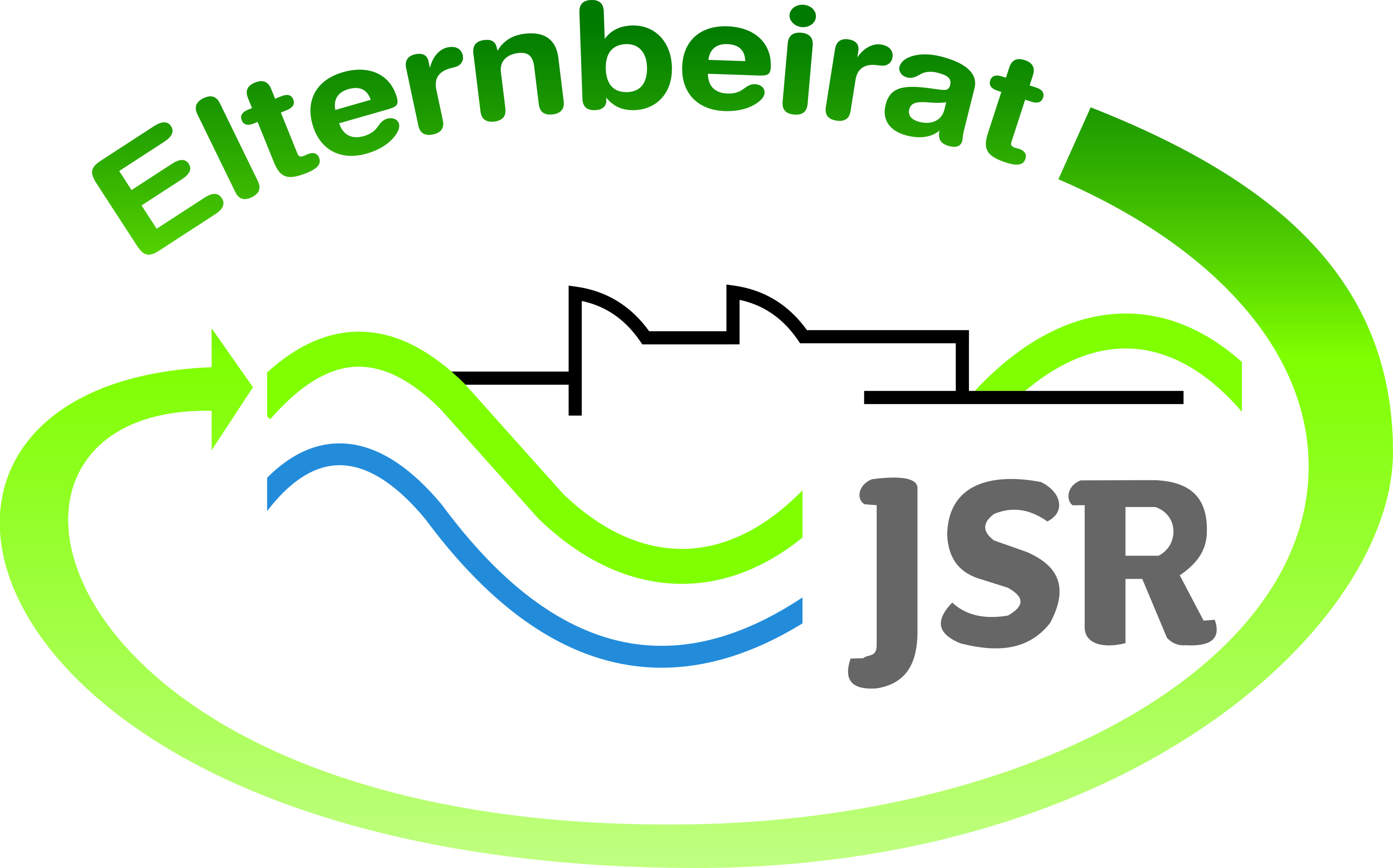 